      輔仁大學外語學院西班牙語文學系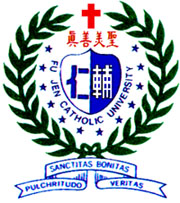 UNIVERSIDAD CATÓLICA FU JENDEPARTAMENTO DE LENGUAS Y CULTURAS HISPÁNICAS輔仁大學西班牙語文學系學生自主學習學分課程-產業實習-企業實習成果報告系    級：學生姓名：實習企業名稱：企業實習起訖日期：__年__月__日起-__年__月__日止 目錄目錄-----------------------------------------------------------------------------1企業實習內容介紹------------------------------------------------------------2企業實習工作日誌------------------------------------------------------------3企業實習成果及心得---------------------------------------------------------4對自己參加企業實習過程中的的檢討或讚許----------------------------5對企業實習工作與日後想參加的學弟妹之建議-------------------------6企業實習內容介紹企業實習工作日誌企業實習成果及心得(請至少各附一張照片)對自己參加企業實習過程中的的檢討或讚許對企業實習工作與日後想參加的學弟妹之建議企業實習機構實習督導職稱企業實習內容介紹日期工作時數交辦事項進度督導簽核1234567891011121314151617印象最深刻的實習內容對自己最有幫助的技能自己最有成就感的過程檢討或讚許（可包含對自我和學校課程的檢視）：對本次企業實習機構的建議給學弟妹參加企業實習的建議